Муниципальное бюджетное общеобразовательное учреждение «Троицкая средняя школа»ПРОТОКОЛШкольного этапа Всероссийских спортивных соревнований школьников «Президентские состязания» ШАХМАТЫ8 - 11 классы (юноши и девушки)05 марта 2021 г.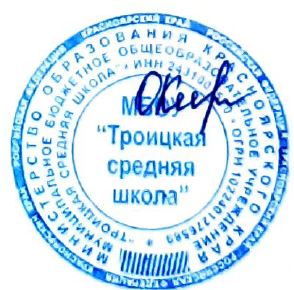 Директор                                                          ______________	                                     Каракулева Ольга Владимировна                                                                               подпись           	                          (Ф.И.О)№ п/пФамилия, имяКлассОчкиМестоЮношиЮношиЮношиЮношиЮноши1.Бондарев Петр Алексеевич8712.Вишневецкий Игорь Дмитриевич86.523.Дятков Никита Александрович8634.Швецов Кирилл Сергеевич8545.Ельмеев Виктор Дмитриевич8556.Лапин Дмитрий Александрович84.567.Надсонов Максим Вячеславович84.578.Паршуков Иван Олегович948ДевушкиДевушкиДевушкиДевушкиДевушки12.Дутлова Кристина Александровна912113.Наумова Арина Андреевна84.5614.Николаева Дарья Андреевна911.5215.Садомская Мария Борисовна911316.Тихонова Вероника Сергеевна109417.Бурнашова Карина Сергеевна108518.Вирясова Маргарита Александровна114719.Вторых Кристина Эдуардовна1138